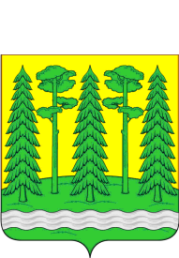 Комитет образованияАдминистрация Хвойнинского муниципального районаПРИКАЗот 13.11.2020 № 181ХвойнаяОб итогах районного этапа юниорского лесного конкурса«За сохранение природы и бережное отношение к лесным  богатствам «Подрост».По итогам районного этапа юниорского лесного конкурса «За сохранение природы и бережное отношение к лесным  богатствам «Подрост»	ПРИКАЗЫВАЮ: 1.Утвердить результаты районного этапа юниорского лесного конкурса «За сохранение природы и бережное отношение к лесным  богатствам «Подрост» согласно протоколу от 07.11.2020 года (Приложение);2. В районном этапе юниорского лесного конкурса «За сохранение природы и бережное отношение к лесным  богатствам «Подрост»: 2.1. Наградить дипломом I степени: - в номинации «Экология лесных животных» Григорьеву Веронику, ученицу 11 класса Муниципального автономного общеобразовательного учреждения средняя общеобразовательная школа №2 имени Е.А. Горюнова р.п. Хвойная. Тема работы: «Аномалии в миграции уток»  (руководитель  Латышева Людмила Степановна, учитель биологии и экологии МАОУСОШ №2 имени Е.А. Горюнова р.п. Хвойная);3. Разместить информацию о результатах районного этапа юниорского лесного конкурса «За сохранение природы и бережное отношение к лесным  богатствам «Подрост» на официальном сайте комитета образования;4. Контроль за исполнением приказа возложить на Ольховскую М.В., ведущего служащего комитета образования.Председатель комитета образования                                                       Т.А.Павлушина